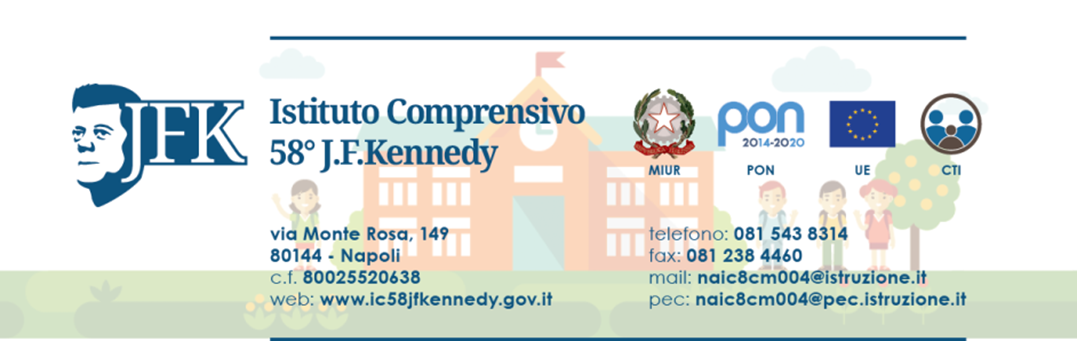 FORMAZIONE DOCENTI NEOASSUNTI A.S. 2023/2024PEER TO PEER RELAZIONE FINALE DEL DOCENTE NEOASSUNTO  Il/La docente in formazione e provaNOME………………………………   COGNOME  ………………………….…………………...NATO/A   A……………………………………… IL ………..…………………………..………..assunto/a con contratto a tempo indeterminato con decorrenza giuridica dal …… ………………...ORDINE DI SCUOLA……………………………..  TIPO DI POSTO……...……………………. CLASSE DI CONCORSO ………………………………in servizio presso ……………………………………………  comune………………prov. ………dopo aver concordato con il docente tutor (NOME E COGNOME) ……………………………….., il protocollo osservativo ha preso parte alle seguenti attività:I focus principali di osservazione sono stati:FASE 1PROGETTAZIONE   Fase ideativa della lezione  Modalità organizzative  Individuazione di strumentiFASE 2REALIZZAZIONE Introduzione Motivazione, coinvolgimento degli alunni Scelte metodologiche Selezione dei contenuti Scelta dei materiali multimediali e di risorse didattiche Strategie individualizzate, attenzione alle differenze, supporto personalizzato Gestione dei tempiINTERAZIONE E FEEDBACK presentazione della tematica  creazione di un clima d’aula coinvolgente comunicazione e impiego di strumenti iconici promozione dell’interazione tra alunni       FASE 3VERIFICA E DOCUMENTAZIONE scelta degli strumenti di verifica modalità e tempi condivisione degli esiti condivisione dei prodotti realizzatiRelazione discorsiva sull’attività di peer to peer svolta e valutazione dell’esperienza su due focus:___________________________________________________________________________________________________________________________________________________________________________________________________________________________________________________________________________________________________________________________________________________________________________________________________________________________________________________________________________________________________________________________________________________________________________________________________________________________________________________________________________________________________________________________________________________________________________________________________________________________________________________________________________________________________________________________________________________________________________________________________________________________________________________________________________________________________________________________________________________________________________________________________________________________________________________________________________________________________________________________________________________________________________________________________________________________________________________________________________________________________________________________________________________________________________________________________________________________________________________________________________________________________________________________________________________________________________________________________________________________________________________________________________________________________________________________________________________________________________________________________________________________________________________________________________________________________________________________________________________________________________________________________________________________________________________________________________________________________________________________________________________________________________________________________________________________________________________________________________________________________________________________________________________________________________________________________________________________________________________________________________________________________________________________________________________________________________________________________________________________________________________________________________________________________________________________________________________________________________________________________________________________________________________________________________________________________________________________________________________________________________________________________________________________________________________________________________________________________________________________________________________________________________________________________________________________________________________________________________________________________________________________________________________________________________________________________________________________________________________________________________________________________________________________________________________________________________________________________________________________________________________________________________________________________________________________________________________________________________________________________________________________________________________________________________Data ________________            Il docente neoassunto                                                                 Tipologia Attività Tempi segmenti/orariContesto Classe / sezioneStrumenti utilizzatiINCONTRO DI PROGRAMMAZIONE E SVILUPPO CONDIVISOprotocollo osservativoaltro (specificare)…………………OSSERVAZIONE DEL DOCENTE NEOASSUNTO DELL’ATTIVITA’ DIDATTICA SVOLTA DAL DOCENTE TUTORscheda di registrazionealtro (specificare)…………………OSSERVAZIONE DEL DOCENTE TUTORDELL’ATTIVITA’ DIDATTICA SVOLTA DAL  DOCENTE NEOASSUNTOAllegato 1 DM 226/2022altro (specificare)     …………………VALUTAZIONE DELL'ESPERIENZA(specificare eventuali strumenti)…………………